Конспект НОД по ознакомлению с художественной литературой и развитию речи.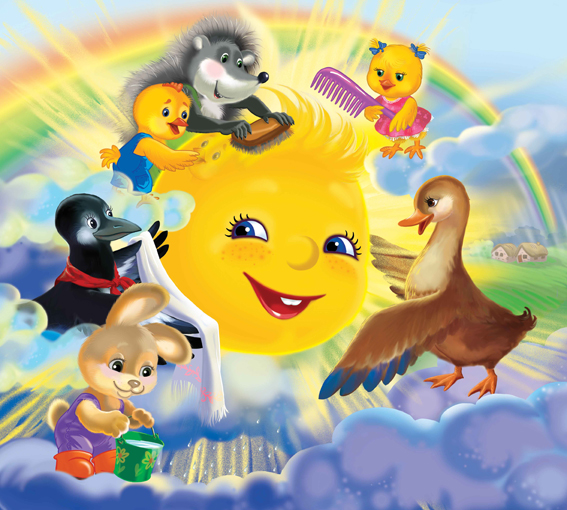 Программное содержание:  Ознакомление со сказкой « У солнышка в гостях».  Развитие умения внимательно слушать сказку и отвечать на вопросы по её содержанию.  Воспитание доброжелательности,  желания  прийти на помощь.Материал:  Текст словацкой сказки « У солнышка в гостях».  Иллюстрации к сказке. Игрушки: цыплёнок,  курочка,  улитка, сорока,  заяц,  утка, ежик.Ход: Взрослый: - Я знаю, что ты любишь ходить в гости. Сегодня я предлагаю пойти в «гости» к сказке. А чтобы узнать, о чем будет сказка тебе  надо отгадать загадку: «Не огонь, а больно жжѐт, не фонарь, а ярко светит, и не пекарь, а печѐт».Ребёнок: - Солнышко.Взрослый: - Правильно. Сегодня я познакомлю с новой сказкой, которую придумали в стране Словакия. Значит это какая сказка?Ребёнок: - Словацкая.Взрослый: - Называется эта сказка «У солнышка в гостях». Слушай внимательно и затем скажешь мне, благодаря чему героям сказки удалось справиться с трудной задачей.Взрослый: - А перед сказкой обычно рассказывают присказку. Вот она, послушай.«Сказка, сказка, прибаутка,Рассказать ее не шутка,Чтобы сказочка сначала,Словно реченька, журчала,Чтоб к концу и стар и младОт нее не задремал.Сядь со мною рядышком,Слушай  сказочку.Взрослый читает сказку и  демонстрирует последовательность событий сюжета с помощью картинок. (Приложение)Физкультминутка «Солнышко».Вот как солнышко встает,      Поднять руки вверх.Выше, выше, выше.     Потянуться. К ночи солнышко зайдет.   Присесть на корточки. Руки ниже, ниже, ниже.    Опустить на пол. Хорошо, хорошо, улыбаться.     УлыбнутьсяА под солнышком нам весело живѐтся.    Хлопать в ладоши.Взрослый: - Отдохнули, а теперь ответьте, пожалуйста,  на мои вопросы.1. Как называется сказка, которую мы прочитали? ( Ответ ребёнка)2. Из какой страны к нам пришла эта сказка?  ( Словакия)3. Что произошло в этой сказке? (Туча закрыла солнце). 4. Что решили птицы и звери? (Они решили идти искать солнышко). 5. Как они будили солнышко? (Ребёнок звукоподражанием  показывает, как пищали цыплята, крякала утка, заяц ушами хлопал (делает движения), ежик палочкой стучал). 6. Как звери и птицы помогли солнышку проснуться?  (Они его умывали, вытирали, смахивали с него соринки). 7. Чем закончилась сказка?  (Солнышко выглянуло и стало светить,  все звери вышли греться на солнышко). 8. Почему герои сказки смогли выполнить трудную задачу?  Какими они были?  (Дружными)9. Как одним словом назвать тех, кто спасал солнышко?  (Друзья, товарищи;  они помогали друг другу).Взрослый: - Это называется взаимопомощь (ребёнок  повторяет   слово). 10. Понравилась ли тебе сказка? Какие чувства ты испытывал после знакомства со сказкой: радость или печаль? ( Ответы ребёнка)Взрослый: - Молодец, внимательно слушал  и  ответил на все вопросы правильно. А теперь можешь найти дома игрушки к нашей сказке. Ты будешь героями этой сказки и сможешь её проинсценировать. (Ребёнок инсценирует сказку, используя игрушки или предметы - заместители: цыплёнок,  курочка,  улитка, сорока,  заяц,  утка, ежик).